Name of Journal: World Journal of Gastrointestinal EndoscopyManuscript NO: 48931Manuscript Type: CASE REPORTOesophageal carcinoma mimicking a submucosal lesion:  case reportRevathy MS et al. Oesophageal submucosal lesion: EUS guided biopsyRevathy Marimuthu Shanmugam, Chitra Shanmugam, Manimaran Murugesan, Muthukumaran Kalyansundaram, Sathya Gopalsamy, Amiya RanjanRevathy Marimuthu Shanmugam, Chitra Shanmugam, Manimaran Murugesan, Muthukumaran Kalyansundaram, Sathya Gopalsamy, Amiya Ranjan, Department of Medical Gastroenterology, Government Stanley Medical College, Chennai 600001, Tamil Nadu, IndiaORCID number: Revathy Marimuthu Shanmugham (0000-0002-2598-6107); Chitra Shanmugham (0000-0002-7739-7363); Manimaran Murugesan (0000-0003-0670-7202); Muthukumaran Kalyansundaram (0000-0001-9183-9247); Sathya Gopalsamy (0000-0003-0799-0775) ; Amiya Ranjan (0000-0002-2471-4644).Author contributions: Shanmugam RM and Murugesan M both were involved in management of case and preparation of manuscript; Shanmugam C and Kalyansundaram M were responsible for the revision of the manuscript for important intellectual content and collecting references; Gopalsamy S and Ranjan A both were involved in workup of the case and also helped in preparing the manuscript. Informed consent statement: Informed written consent was obtained from the patient for publication of this report and any accompanying images.Conflict-of-interest statement: The authors declare that they have no conflict of interest.CARE Checklist (2016) statement: The authors have read the CARE Checklist (2016), and the manuscript was prepared and revised according to the CARE Checklist (2016).Open-ccess: This is an open-access article that was selected by an in-house editor and fully peer-reviewed by external reviewers. It is distributed in accordance with the Creative Commons Attribution Non Commercial (CC BY-NC 4.0) license, which permits others to distribute, remix, adapt, build upon this work non-commercially, and license their derivative works on different terms, provided the original work is properly cited, and the use is non-commercial. See: http://creativecommons.org/licenses/by-nc/4.0/Manuscript source: Unsolicited manuscriptCorresponding author: Amiya Ranjan, MD, Academic Fellow, DM Post Graduate, Department of Medical Gastroenterology, Government Stanley Medical College, No. 1, Old Jail Road, Chennai 600001, Tamil Nadu, India. amiya.gmc@gmail.com Telephone: +91-9-304360625 Received: May 17, 2019Peer-review started: May 20, 2019First decision: August 2, 2019Revised: August 17, 2019Accepted: September 11, 2019Article in press:Published online:AbstractBACKGROUNDOesophageal cancer is the fourth common cause of cancerrelated deaths in India. Esophageal squamous cell carcinomas (ESCCs) arise from the epithelial layer and commonly present as polypoidal, ulcerative or ulceroproliferative growth in the oesophageal lumen. In contrast, oesophageal submucosal tumours are a group of tumours arising from the mesenchyme (example leiomyoma, fibrovasculoma, lipoma, granular cell tumour or carcinoid)and mostly do not breach the mucosa. Oesophageal submucosal tumours are a group of tumours arising from the mesenchyme and mostly do not breach the mucosa. intramural growth of an advanced primary ESCC is an exceedingly rare presentation, with only  cases reported in the literature far. We herein report a case of primary ESCC with complete intramural invasion a submucosal lesion.CASE SUMMARYA 50 year old male presented with progressive mechanical type of dysphagia for  month. His history was significant squamous cell carcinoma tongue treated with surgery and chemoradiation 1 year . Upper gastrointestinal endoscopy revealed a large, hemispherical lesion with normalappearing overlying mucosa about 4 cm × 5 cm in size extending from 3034 cm from incisors he patient underwent endoscopic ultrasound (EUS), and fine‑needle biopsy was which was suggestive squamous cell carcinoma. We herein report a case of primary ESCC with complete intramural invasion mimicking a submucosal lesion. The diagnosis could be established only by a EUSguided biopsyCONCLUSIONThis case report highlights that intramural ESCC may look like a submucosal lesion in endoscopy and EUS biopsy is needed for final diagnosis. Key words: Intramural esophageal squamous cell carcinoma; Submucosal lesion of esophagus; Endoscopic ultrasound; Case report© The Author(s) 2019. Published by Baishideng Publishing Group Inc. All rights reserved.Core tip: A 50 year old male presented with progressive mechanical type of dysphagia. Upper gastrointestinal endoscopy revealed a large, hemispherical lesion with normalappearing overlying mucosa. ndoscopic ultrasound (EUS)fine needle biopsy was done. Histopathology was consistent with welldifferentiated squamous cell carcinoma. This is to highlight that intramural esophageal squamous cell carcinoma may look like a benign submucosal lesion endoscopy and EUS biopsy is needed for final diagnosis. Shanmugam RM, Shanmugam C, Murugesan M, Kalyansundaram M, Gopalsamy S, Ranjan A. Oesophageal carcinoma mimicking a submucosal lesion:  case report. World J Gastrointest Endosc 2019; In pressINTRODUCTIONOesophageal cancer is the fourth common cause of cancerrelated deaths in India. It is prevalent among both men and women. Squamous cell carcinoma accounts for up to 80%of these cancers[1]. The etiologic factors for esophageal squamous cell carcinomas (ESCCs) show a regional variation in different parts of India but tobacco consumption in various forms, alcohol, hot beverages and poor nutrition remain the predominant predisposing factors. The majority of patients with advanced disease are symptomatic, most often presenting with dysphagia and weight loss.ESCCs arise from the epithelial layer and commonly present as polypoidal, ulcerative or ulcer growth in the oesophageal lumen. In contrast, oesophageal submucosal tumours are a group of tumours arising from the mesenchyme (example leiomyoma, fibrovasculoma, lipoma, granular cell tumour or carcinoid)and mostly do not breach the mucosa. Complete intramural growth of an advanced primary ESCC is an exceedingly rare presentation, with only cases reported in the literature far[2-7]. We herein report a case of primary ESCC with complete intramural invasion a submucosal lesion. The diagnosis could be established by an endoscopic ultrasound (EUS)guided biopsy. This article  published after informed consent from the patient.CASE PRESENTATIONChief complaintsA 50 year old male presented with progressive mechanical type of dysphagia for a monthwhich was associated with significant loss of weight.History of illnessThere was occasional history of regurgitation present. He denies loss of appetite, retrosternal chest pain or discomfort. He also denies any history of heartburn, caustic ingestion, fever, cough, haemoptysis, change in voice, difficulty in breathing, hematemesis, melena or any drug intake. Past history was significant for squamous cell carcinoma tongue which was treated with surgery and chemoradiation 1 year . He lost follow up for the above. He quit smoking and alcohol after being diagnosed  carcinoma.Physical examination upon admissionexamination, his vitals were stable and there was no significant lymphadenopathy. Oral examination was significant for a scar on left lateral border of the tongue. His respiratory and gastrointestinal system examination was unremarkable.Diagnostic assessment and interventionsHe was further investigated. asic metabolic panel was normal. Upper gastrointestinal endoscopy was performed which revealed a large, hemispherical lesion with a normalappearing overlying mucosa about 4 cm × 5 cm in size extending from 3034 cm from incisors, as shown in Figure 1. was possibly a submucosal lesion distal oesophagus. Endoscopic biopsy was not done and further evaluation of the lesion was planned using EUS. EUS was done using linear echoendoscope model MAJ1597 (EUS scope, Olympus, Tokyo, Japan). EUS showed a large hyperechoic lesion arising from the third layer at 30 cm, as shown in Figure 2 with a provisional diagnosis of lipoma. However, in view of past history of malignancy a fine needle biopsy was done using 19-gauge Boston scientific acquire EUS fine needle biopsy device and sent for histopathologic examination. Histopathology revealed fragments of malignant neoplasm composed of cells arranged in sheetsas in Figure 3. The neoplastic cells were round to polygonal with moderate amount of eosinophilic cytoplasm with moderate nuclear atypia. Keratin pearl formation was abundant. Histopathology was reported as welldifferentiated squamous cell carcinoma. Immunohistochemistry confirmed the same. Computed tomography (CT) thorax was then performed. CT thorax with IV and oral contrast showed heterogeneously enhancing soft tissue thickening noted in retro cardiac oesophagus with thickness measuring 38 mm  length of 68 mm with proximal oesophageal dilatation noted. OG junction normal. The lesion has contact with descending thoracic aorta about 90. oss of flat plane noted between lesion and left atrium. Cavitatory metastatic nodules measuring 26 mm × 18 mm × 33 mm noted in posterior basal segment of left lower lobe. Bilateral hilar nodes noted as shown in Figure 4. CT thorax was finally reported as Retro cardiac oesophageal growth with lung metastasis. FINAL DIAGNOSISOesophageal squamous cell carcinoma stage 4.TREATMENThe patient is currently receiving palliative care. OUTCOME AND FOLLOW-UPNot available.DISCUSSIONThe history of intramural ESCC dates back to a case report from McGregor et al[4]herein a case of squamous cell carcinoma from an oesophageal intramural squamous epithelial cyst. There were reports of oesophageal benign cysts as well as carcinoma arising from oesophageal diverticulum for the first time, they reported a case of ESCC arising from an oesophageal cyst. In their case esophagoscopy revealed a stricture upper oesophagus and repeat biopsies only revealed mucosal hyperplasia. he patient was started on chemoradiation, but he later succumbed to bronchopneumonia. Autopsy demonstrated a 1.5-cm long intramural oesophageal squamous epithelial cyst, from which arose a locally invasive squamous cell carcinoma, without mucosal involvement or metastases. There are several other rare case reports of advanced primary ESCC masquerading as a completely intramural growth. For this case report we reviewed literature which elucidated role of EUS in the evaluation of oesophageal submucosal lesions. We could find only such cases where EUS diagnosis of submucosal lesion was made, which further investigation turned out to be intramural ESCC. One such study was by Choudhary et al[2]here ESCC presented as submucosal lesion with repeatedly negative endoscopic biopsies. The patient underwent EUS, and fine‑needle aspiration was done. ytopathological report was suggestive squamous cell carcinoma. There were no distant in this case. The second case report was from Sonthalia et al[3]. In their report EUS revealed a heteroechoic solid mass originating from the muscularis propria of the distal oesophagus. Cytological study of EUS-guided fine needle aspiration from the mass was suggestive of squamous cell carcinoma, which was confirmed immunohistochemistry. However this case had bone metastasis. Also, there are certain limitations in EUS-guided ine needle aspiration cytology (FNAC) for diagnosis of submucosal tumours as the average diagnostic accuracy rate of EUS-FNA is 60–80%[3].Compared to the above case reports our case differs in that our patient had a past history of malignancyEUSfine needle biopsy was done for evaluation of submucosal lesion oesophagus which has not been done in the past. Gibiino et al[8] have also advocated that EUS fine-needle biopsy has high diagnostic accuracyis expected to move the practice of EUS from cytology to histology thereby expand the utilization of EUS throughout the world and facilitate targeted therapies monitoring of treatment response in a more biologicallydriven manner.CONCLUSIONThis case report highlights that intramural ESCC may look like a submucosal lesion in endoscopy and EUS biopsy is needed for final diagnosis. REFERENCES1 Samarasam I. Esophageal cancer in India: Current status and future perspectives. Int J Adv Med Health Res 2017; 4: 5‑10 [DOI: 10.4103/IJAMR.IJAMR_19_17]2 Choudhary NS, Bansal RK, Puri R, Guleria M, Sud R. Esophageal squamous cell carcinoma presenting as submucosal lesion with repeatedly negative endoscopic biopsies. J Dig Endosc 2016; 7: 153-154 [DOI: 10.4103/0976-5042.195767]3 Sonthalia N, Jain SS, Surude RG, Pawar VB, Udgirkar S, Rathi PM. Primary Esophageal Intramural Squamous Cell Carcinoma Masquerading as a Submucosal Tumor: A Rare Presentation of a Common Disease. Clin Med Insights Gastroenterol 2016; 9: 63-66 [PMID: 27721663 DOI: 10.4137/Cgast.s40605]4 McGregor DH, Mills G, Boudet RA. Intramural squamous cell carcinoma of the esophagus. Cancer 1976; 37: 1556-1561 [PMID: 1260674 DOI: 10.1002/1097-0142(197603)37:3<1556::aid-cncr2820370345>3.0.co;2-e]5 von Rahden BH, Brücher BL, Sarbia M. Esophageal squamous cell carcinoma with entirely intramural growth pattern. Virchows Arch 2006; 448: 862-866 [PMID: 16572347 DOI: 10.1007/s00428-006-0185-6]6 Kishino T, Yamaguchi Y, Yamagishi T, Hashimoto T, Kyomasu Y, Mori H, Sugiyama M, Atomi Y, Saito S, Ishida H, Takahashi S. Submucosal tumor (SMT)-like esophageal squamous cell carcinoma with gastric metastasis. Hepatogastroenterology 2000; 47: 1581-1584 [PMID: 11149006]7 Schmitz KJ, König C, Riesener KP. Intramural carcinoma of the oesophagogastric junction. BMJ Case Rep 2012; 2012: bcr0320126080 [PMID: 22787183 DOI: 10.1136/bcr.03.2012.6080]8 Gibiino G, Larghi A. EUS-guided fine-needle biopsy for histological examination: Is it time to change our sampling technique? Endosc Ultrasound 2018; 7: 71-72 [PMID: 29451175 DOI: 10.4103/eus.eus_56_17]P-Reviewer: Musella M S-Editor: Wang JL L-Editor: Filipodia E-Editor:Specialty type: Gastroenterology and hepatologyCountry of origin: IndiaPeer-review report classificationGrade A (Excellent): 0Grade B (Very good): 0Grade C (Good): CGrade D (Fair): 0Grade E (Poor): 0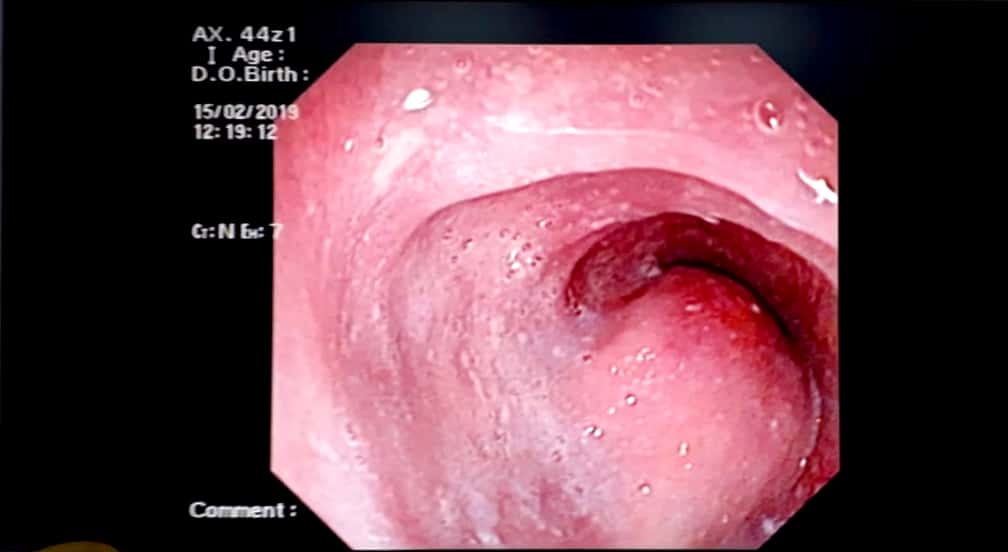 Figure 1 Upper gastrointestinal endoscopy. A large, hemispherical lesion measuring about 4 cm × 5 cm in size with a normalappearing overlying mucosa extending from 3034 cm from incisors.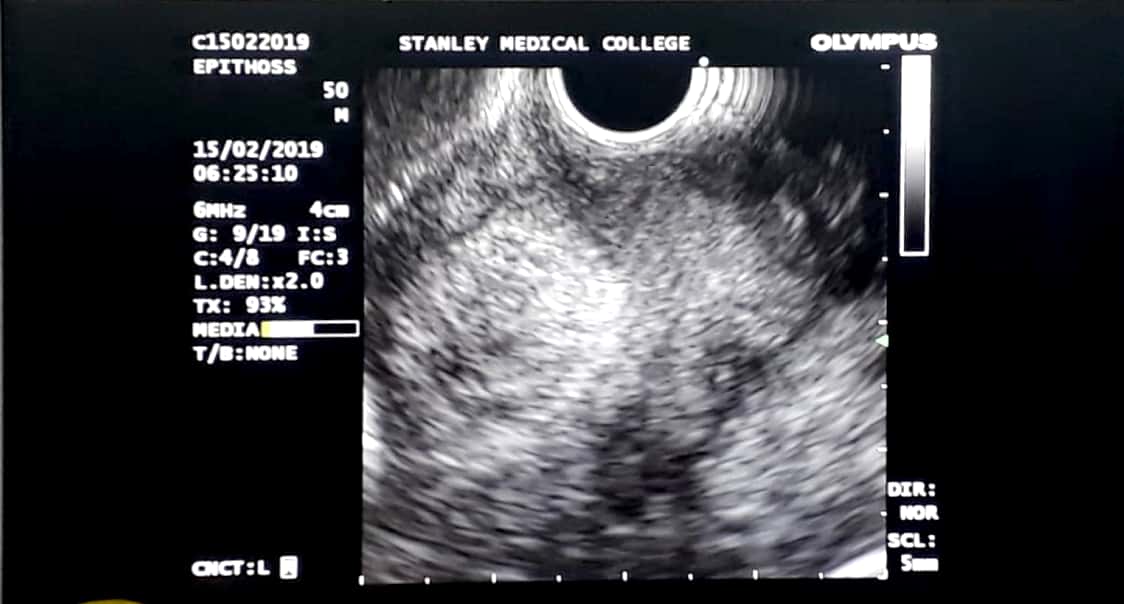 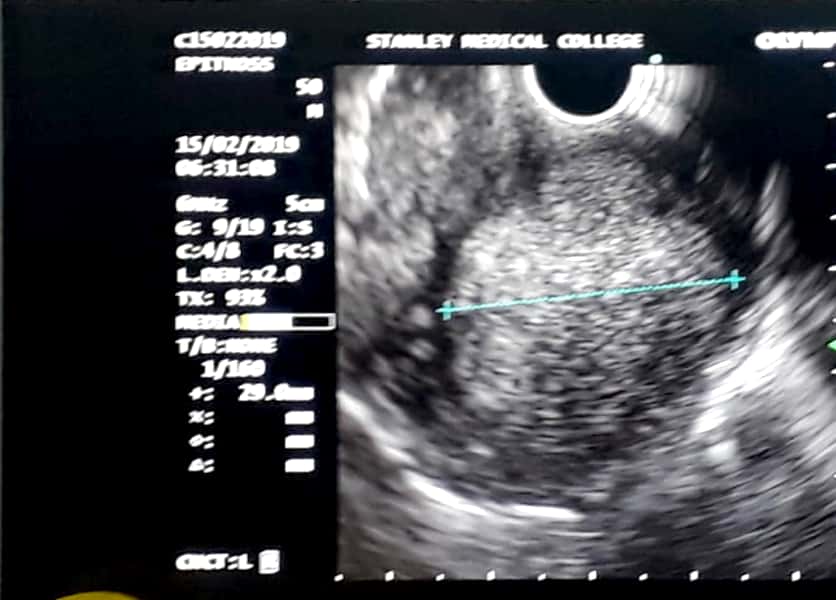 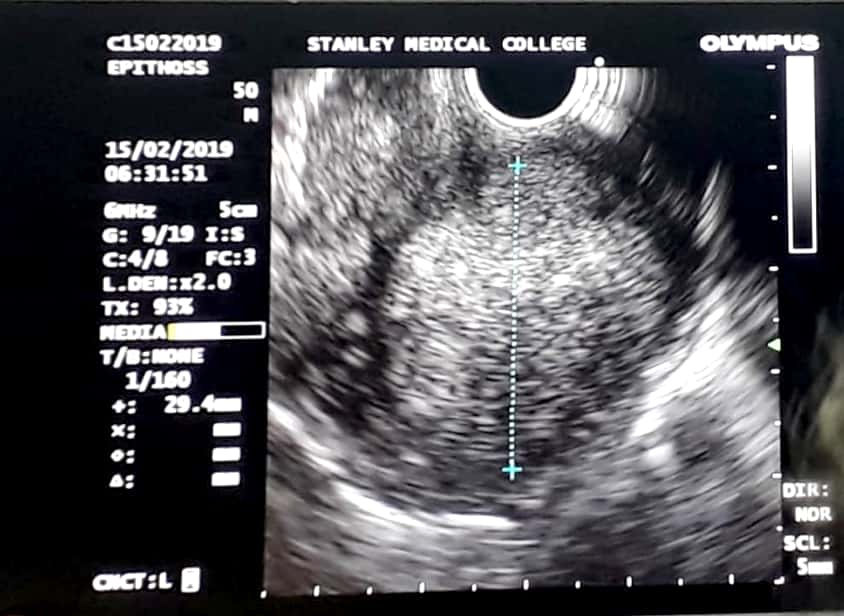 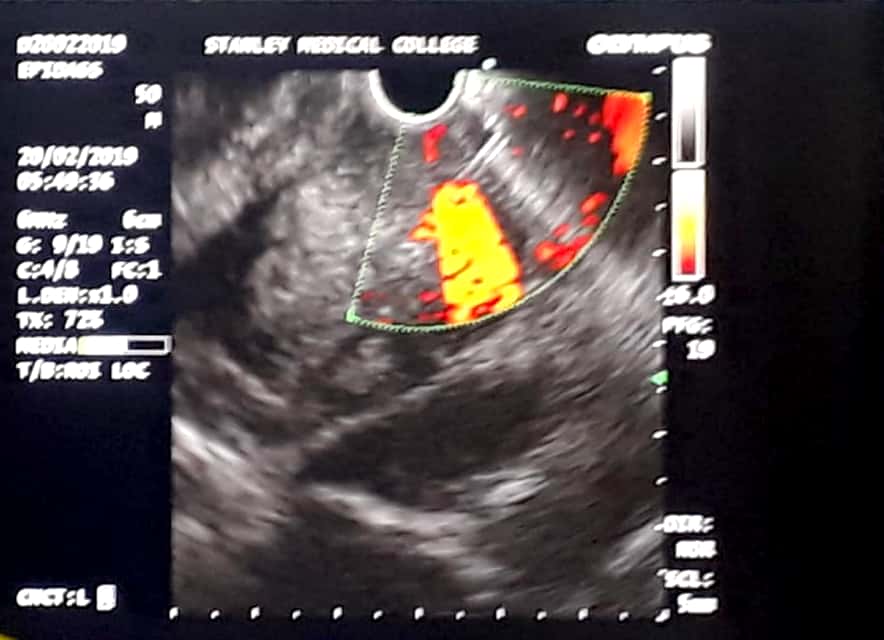 Figure 2 Endoscopic ultrasound images. Endoscopic ultrasound showing a hyperechoic mass lesion measuring 4 cm × 5 cm arising from the third layer of oesophagus. A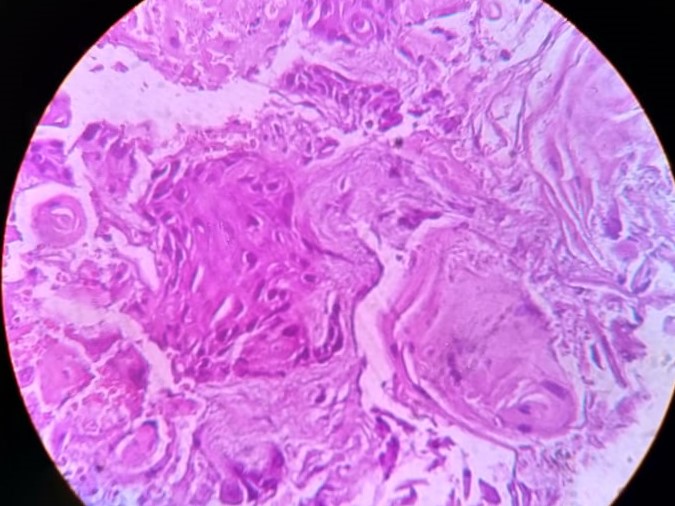 B                                                                              C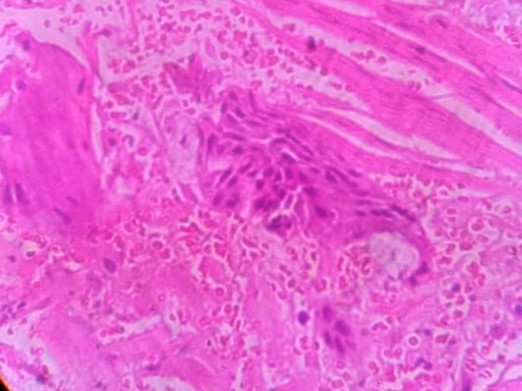 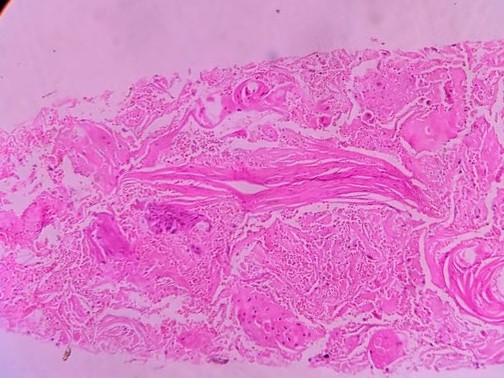 Figure 3 Photomicrography of oesophageal mucosal. A-C: Photomicrography of oesophageal mucosa showing roundtopolygonal neoplastic cells with moderate amount of eosinophilic cytoplasm with moderate nuclear atypia and abundant keratin pearl formationconsistent with welldifferentiated esophageal squamous cell carcinoma (Hematoxylin-eosin staining). A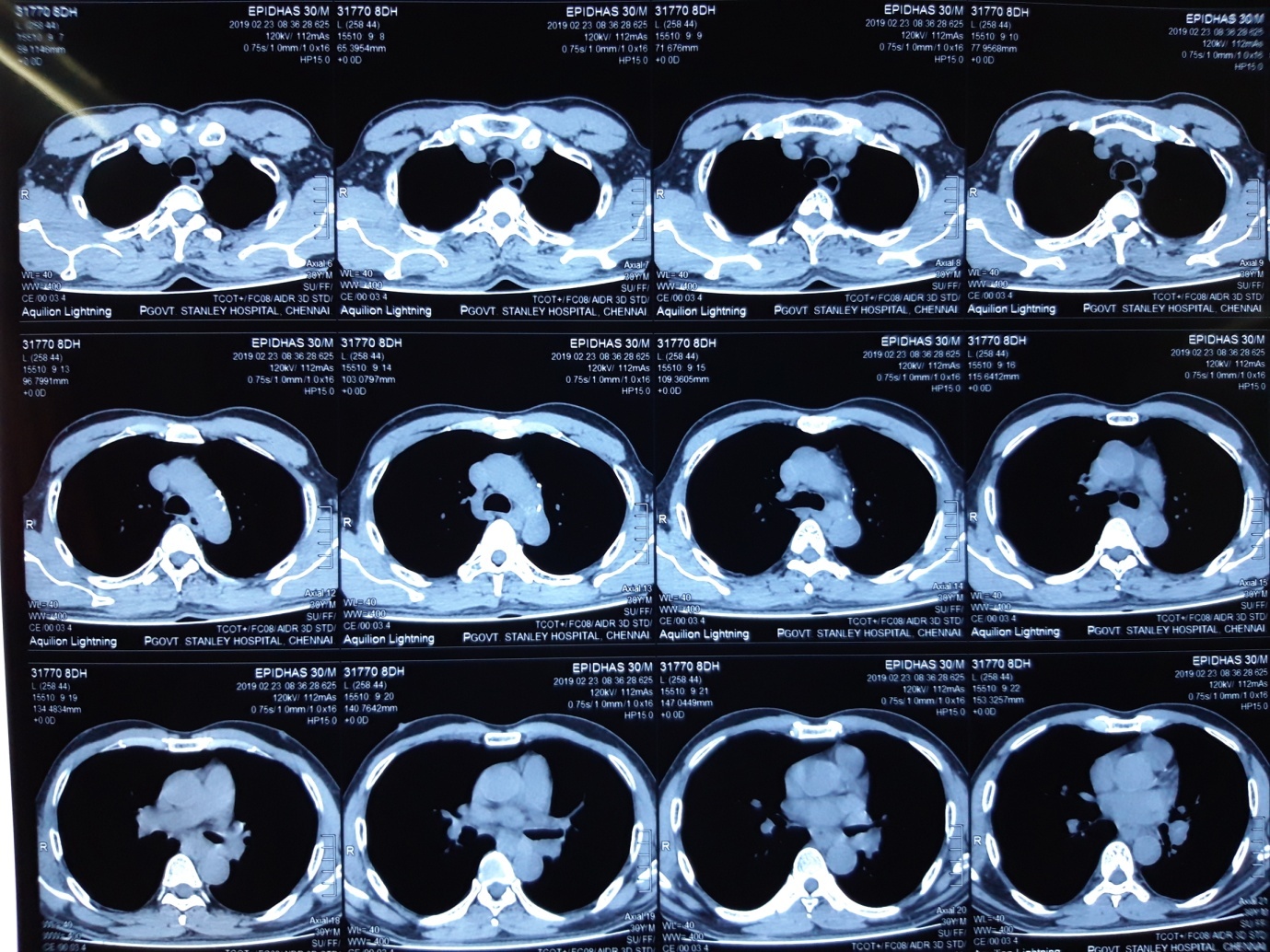 B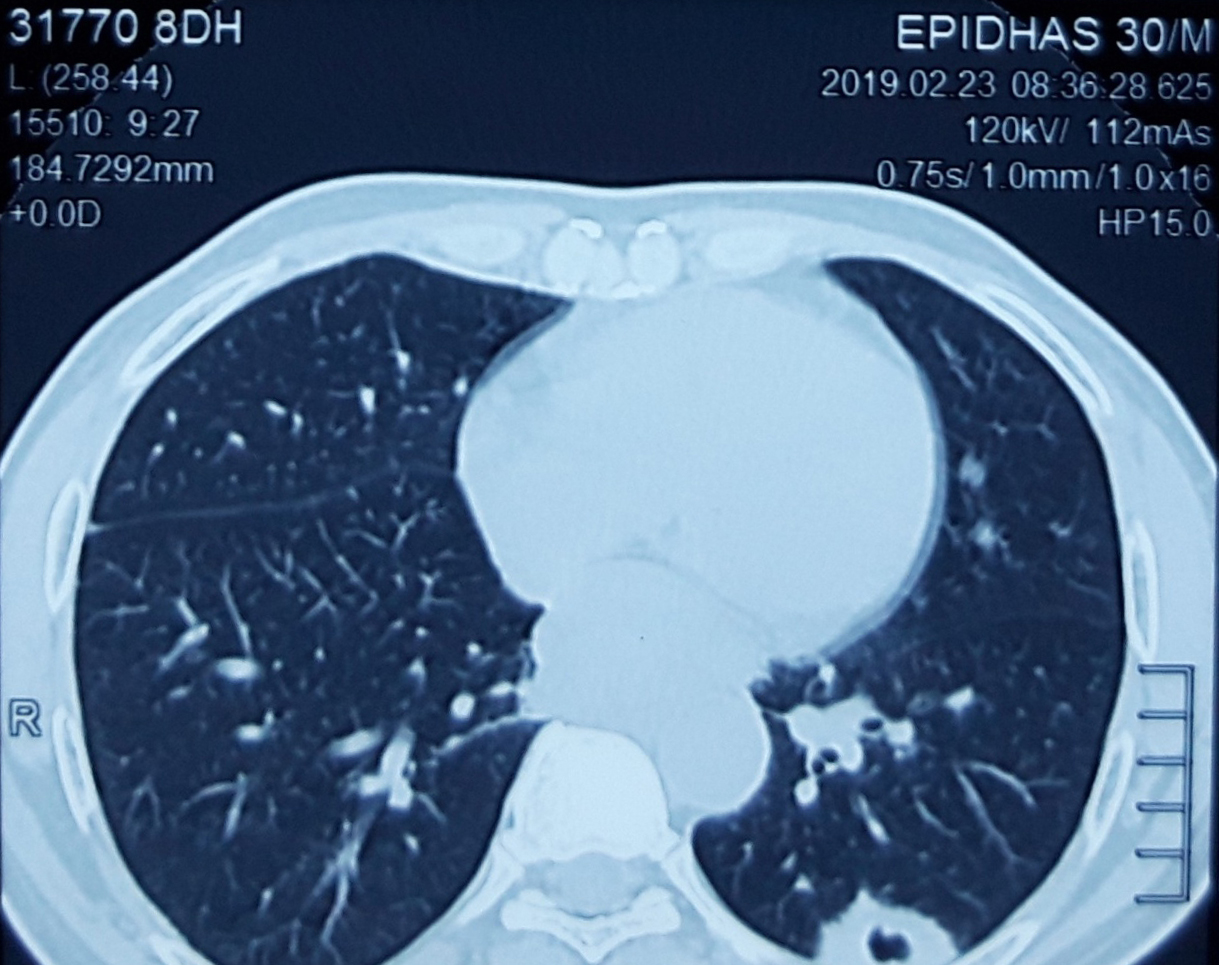 Figure 4 Computed tomography images. A and B: Computed tomography chest with oral and IV contrast showing cavitatory metastatic nodule measuring 26 mm × 18 mm × 33 mm in posterior basal segment of left lower lobe. 